УВАЖАЕМЫЙ  НАЛОГОПЛАТЕЛЬЩИК!С 3 июня 2019 года по 29 февраля 2020 года Федеральная налоговая служба осуществляет прием специальных деклараций в рамках третьего этапа добровольного декларирования в соответствии с Федеральным законом от 08.06.2015 № 140-ФЗ «О добровольном декларировании физическими лицами активов и счетов (вкладов) в банках и о внесении изменений в отдельные законодательные акты Российской Федерации». 	Декларант вправе лично или через уполномоченного представителя подать специальную декларацию в любом территориальном налоговом органе или в центральном аппарате ФНС России.	Декларация подается в двух экземплярах.	Форма специальной декларации и порядок ее заполнения и представления размещены на официальном сайте ФНС России www.nalog.ru в разделе «Специальная декларация» (https://www.nalog.ru/rn38/taxation/specdecl/).	Не считаются поданными специальные декларации, отправленные по почте.	В рамках третьего этапа добровольного декларирования сохраняются гарантии освобождения декларанта и (или) лица, информация о котором содержится в специальной декларации, от уголовной, административной и налоговой ответственности при условии осуществления указанными лицами репатриации денежных средств и государственной регистрации в порядке редомициляции подконтрольных им иностранных компаний. 	ФНС России обеспечивает режим конфиденциальности содержащихся в специальной декларации  сведений, не вправе передавать их третьим лицам и государственным органам и использовать их для целей осуществления мероприятий налогового контроля.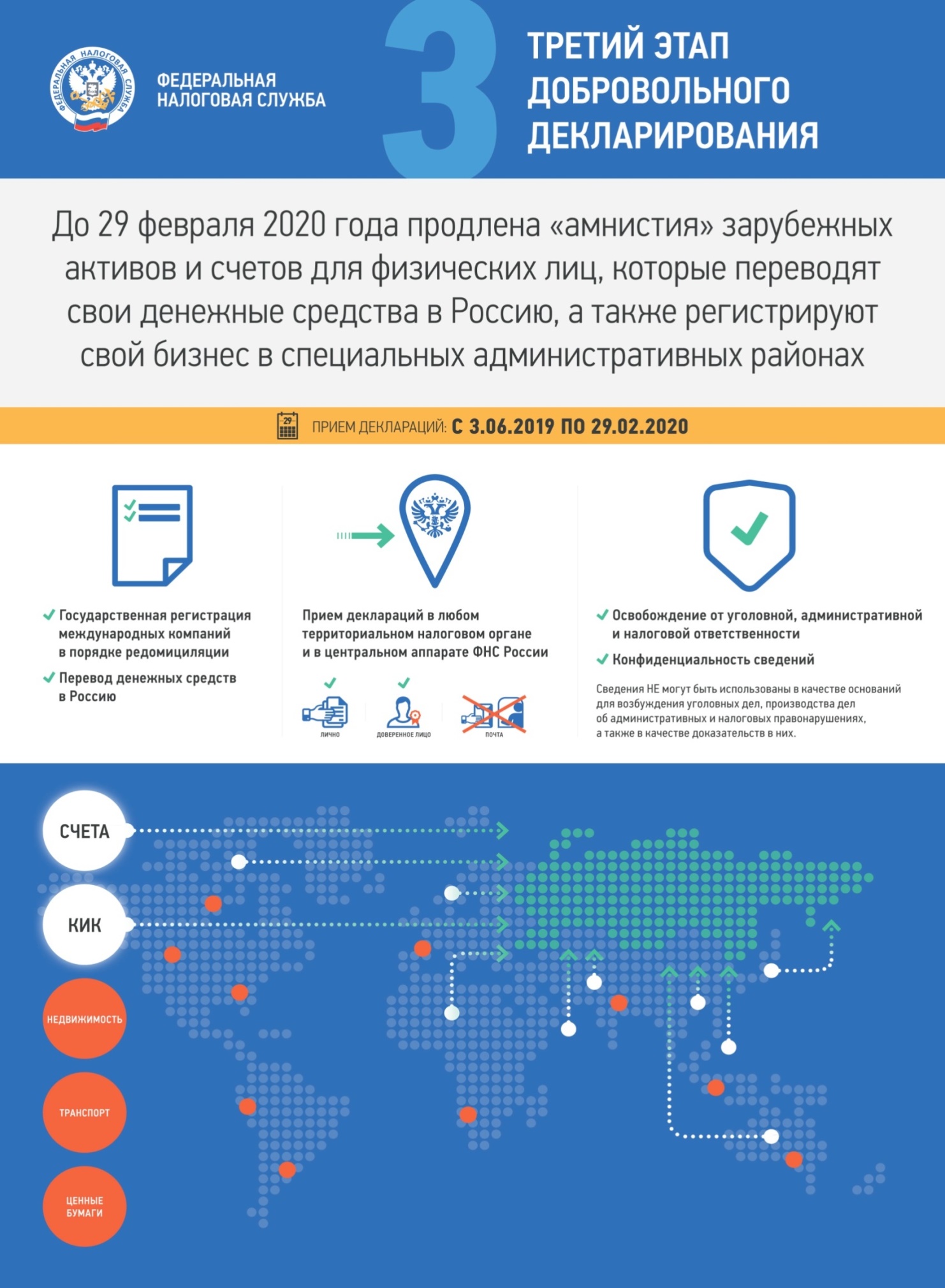 